Canterbury Festival 2023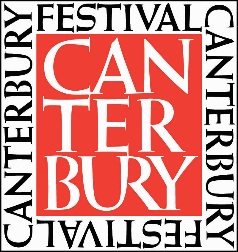 
Please email this form in word format by Friday 30 June 2023.Email: amandaseftonhogg@canterburyfestival.co.uk Beautiful Noise Community Celebration 2023If you were able to attend the Canterbury Festival 2022, you will certainly have experienced the warm, positive response of performers and audiences expressed throughout our programme of cultural events. The Beautiful Noise Community Celebration on Saturday 21st October (11am to 5pm) provides a wonderful opportunity to be involved in an all-inclusive, community weekend in celebration of local talent and community performance. The Canterbury Festival 2023 will continue to bring people from our diverse communities together for this joyous day of music-making.The Beautiful Noise Community Celebration will again shine a spotlight on local musicians, singers and performers in numerous locations throughout Canterbury and we would very much like you to consider being part of this unique, annual event. Beautiful Noise is open to all ages and all genres of music. Performers are asked to perform in either an indoor or outdoor venue. We hope this will be of interest to you and look forward to working with you as part of the Canterbury Festival 2023.If you would like to be a part of the Beautiful Noise Community Celebration, please fill in the attached application form, and send it back to me by Wednesday 31st May. We also request a short video of your performance, choir or band, lasting around 3 minutes, which we would like to share on our social media pages from July this year. (Please note your video recording may need to be edited in length.) Please email application in word format by Friday 30 June 2023.Email: amandaseftonhogg@canterburyfestival.co.ukPlease note: As we continue to live in a state of Covid awareness, we will endeavour to monitor the situation through the year to encourage safe interaction within the guidelines at the time. The safety of our performers and audiences will always be our top priority.21 October – 04 November

Beautiful Noise Day – Saturday 21 October 2023 Application Form Please fill in EVERY box on this form in order to ensure we have ALL the information needed for the Festival brochure/flier. Thank you. Please send this document back as a word doc.
EVENT DETAILS: Individual/ Organisation Name:Brief Description: Please send a maximum of 25 words to describe you as an individual or your organisation for Festival marketing purposes.Music Genre:Age Range:Group Size:Preference on indoor or outdoor venue: We will try and accommodate your request, but this can’t be guaranteed.Technical Requirements: Technical support will be provided but please keep this to the minimum. Please note we do not provide any instruments or amps.Video permission: if you are happy for us to share your video online, please put yes or no in the box.CONTACT DETAILS: (This will not be published)Contact Name:Email Address:On the day Contact Number:Emergency Contact Number: